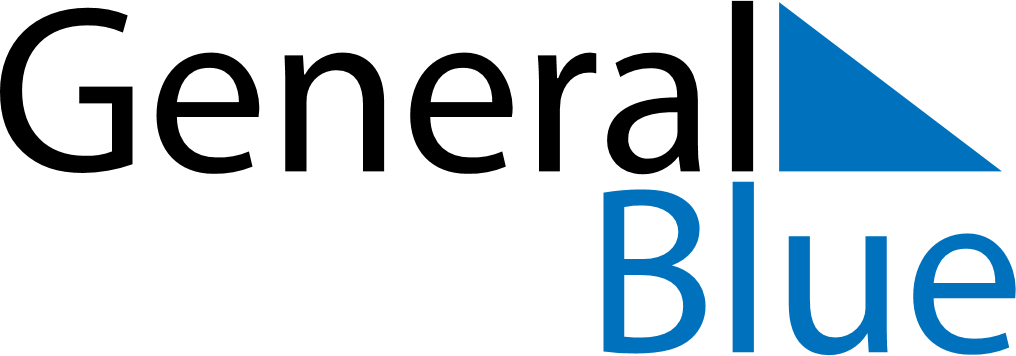 May 2024May 2024May 2024May 2024May 2024May 2024Rikaze, Tibet, ChinaRikaze, Tibet, ChinaRikaze, Tibet, ChinaRikaze, Tibet, ChinaRikaze, Tibet, ChinaRikaze, Tibet, ChinaSunday Monday Tuesday Wednesday Thursday Friday Saturday 1 2 3 4 Sunrise: 7:22 AM Sunset: 8:40 PM Daylight: 13 hours and 17 minutes. Sunrise: 7:21 AM Sunset: 8:41 PM Daylight: 13 hours and 19 minutes. Sunrise: 7:20 AM Sunset: 8:41 PM Daylight: 13 hours and 20 minutes. Sunrise: 7:20 AM Sunset: 8:42 PM Daylight: 13 hours and 22 minutes. 5 6 7 8 9 10 11 Sunrise: 7:19 AM Sunset: 8:42 PM Daylight: 13 hours and 23 minutes. Sunrise: 7:18 AM Sunset: 8:43 PM Daylight: 13 hours and 25 minutes. Sunrise: 7:17 AM Sunset: 8:44 PM Daylight: 13 hours and 26 minutes. Sunrise: 7:17 AM Sunset: 8:44 PM Daylight: 13 hours and 27 minutes. Sunrise: 7:16 AM Sunset: 8:45 PM Daylight: 13 hours and 29 minutes. Sunrise: 7:15 AM Sunset: 8:46 PM Daylight: 13 hours and 30 minutes. Sunrise: 7:14 AM Sunset: 8:46 PM Daylight: 13 hours and 31 minutes. 12 13 14 15 16 17 18 Sunrise: 7:14 AM Sunset: 8:47 PM Daylight: 13 hours and 33 minutes. Sunrise: 7:13 AM Sunset: 8:48 PM Daylight: 13 hours and 34 minutes. Sunrise: 7:13 AM Sunset: 8:48 PM Daylight: 13 hours and 35 minutes. Sunrise: 7:12 AM Sunset: 8:49 PM Daylight: 13 hours and 36 minutes. Sunrise: 7:11 AM Sunset: 8:49 PM Daylight: 13 hours and 38 minutes. Sunrise: 7:11 AM Sunset: 8:50 PM Daylight: 13 hours and 39 minutes. Sunrise: 7:10 AM Sunset: 8:51 PM Daylight: 13 hours and 40 minutes. 19 20 21 22 23 24 25 Sunrise: 7:10 AM Sunset: 8:51 PM Daylight: 13 hours and 41 minutes. Sunrise: 7:09 AM Sunset: 8:52 PM Daylight: 13 hours and 42 minutes. Sunrise: 7:09 AM Sunset: 8:52 PM Daylight: 13 hours and 43 minutes. Sunrise: 7:08 AM Sunset: 8:53 PM Daylight: 13 hours and 44 minutes. Sunrise: 7:08 AM Sunset: 8:54 PM Daylight: 13 hours and 45 minutes. Sunrise: 7:07 AM Sunset: 8:54 PM Daylight: 13 hours and 46 minutes. Sunrise: 7:07 AM Sunset: 8:55 PM Daylight: 13 hours and 47 minutes. 26 27 28 29 30 31 Sunrise: 7:07 AM Sunset: 8:55 PM Daylight: 13 hours and 48 minutes. Sunrise: 7:06 AM Sunset: 8:56 PM Daylight: 13 hours and 49 minutes. Sunrise: 7:06 AM Sunset: 8:56 PM Daylight: 13 hours and 50 minutes. Sunrise: 7:06 AM Sunset: 8:57 PM Daylight: 13 hours and 51 minutes. Sunrise: 7:05 AM Sunset: 8:58 PM Daylight: 13 hours and 52 minutes. Sunrise: 7:05 AM Sunset: 8:58 PM Daylight: 13 hours and 52 minutes. 